	Na temelju članka 45. Statuta Općine Punat (“Službene novine Primorsko goranske županije” broj 8/18, 10/19 i 3/20) i na temelju članka 13. Pravilnika o provedbi postupaka jednostavne nabave robe, radova i usluga KLASA: 080-02/17-01/1 URBROJ: 2142-02-02/1-17-23 od 24. svibnja 2017. godine i KLASA: 080-02/17-01/1, URBROJ: 2142-02-02/1-17-34 od 12. rujna 2017. godine (dalje u tekstu: Pravilnik), Općinski načelnik Općine Punat donosiO D L U K U    O    P O N I Š T E N J U	1. Poništava se provedeni postupak poziva na dostavu ponuda za obavljanje komunalnih djelatnosti održavanja nerazvrstanih cesta (u dijelu koji se odnosi na izvanredno održavanje) i održavanja javnih površina na kojima nije dopušten promet motornim vozilima na području Općine Punat u 2020. i 2021. godini. O b r a z l o ž e n j e            Naručitelj je, u skladu s člankom 8. Pravilnika, proveo postupak prikupljanja ponuda za obavljanje komunalnih djelatnosti održavanja nerazvrstanih cesta (u dijelu koji se odnosi na izvanredno održavanje) i održavanja javnih površina na kojima nije dopušten promet motornim vozilima na području Općine Punat u 2020. i 2021. godiniPoziv na dostavu ponuda objavljen je na Internet stranici Općine Punat dana 4. veljače 2020. godine. Rok za dostavu ponuda bio je 28. veljače 2020. godine. Vrijednost nabave procijenjena je na iznos od 160.000,00 kn + PDV.U roku za dostavu ponuda nije pristigla niti jedna ponuda.	Sukladno članku 298. stavku 1. točki 7. Zakona o javnoj nabavi („Narodne novine“ broj 120/16) provedeni postupak poništava se iz razloga što na raspisani javni poziv nije pristigla niti jedna ponuda.	Slijedom navedenog odlučeno je kao u izreci.										OPĆINSKI NAČELNIK								      	      	         Marinko ŽicPismohrana - objava na službenoj internet stranici Općine Punat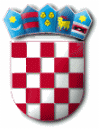 R E P U B L I K A   H R V A T S K APRIMORSKO – GORANSKA ŽUPANIJAOPĆINA PUNATOPĆINSKI NAČELNIKKLASA:   030-02/20-01/1URBROJ: 2142-02-03/15-20-4Punat, 2. ožujka 2020. godine